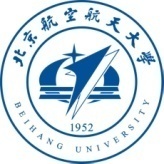 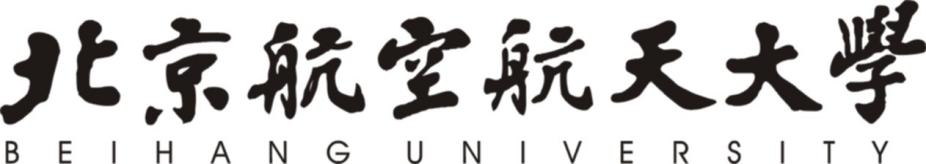 2020年入学北航MEM提前面试通过资格保留申请表姓名：身份证号码：手机号码：邮箱地址：考生编号（即准考证号）：联考成绩：总分            , 英语           ， 综合            。本人于2019年参加“2020年入学北航MEM”第       批提前面试，面试结果为“通过”，申请保留此资格至2021年入学。                                               申 请 人：                                                             年      月     日